PRIJAVNICA2020DVODNEVNI Tellington TTouch®  IZKUSTVENA/NE DELAVNICA/CENa sedežu Tellington TTouch®  centra Slovenije Ranč Kaja in GromPrijavljam se na TTEAM seminar (izpostavi željenega ali izbriši ostale):Osnovno spoznavanje - za ŽIVALI in LJUDI  TERMIN:  sobota,   26.09. 2020Nadaljevanje II del – DELO s KONJI              TERMIN:  nedelja ,  27.09  2020Nadaljevanje – DELO z LJUDMI                     TERMIN:  sobota ,  03.10. 2020Nadaljevanje – DELO s PSOM                   TERMIN: nedelja,       04.10. 2020Ime in priimek  :                          Starost: Vaš poštni naslov :Elektronski naslov : Neobvezno:Poklic Izpolnite samo, če se udeležujete seminarja in delavnice na področju dela z živalmi:Ime mojemu 4 nožnemu prijatelju:Pasma: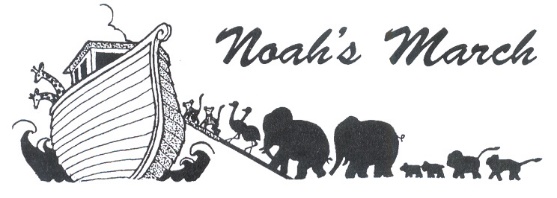 Starost:Na seminarju/ pri svetovanju bi želela izvedeti/preizkusiti : Za seminar sem izvedel/izvedela: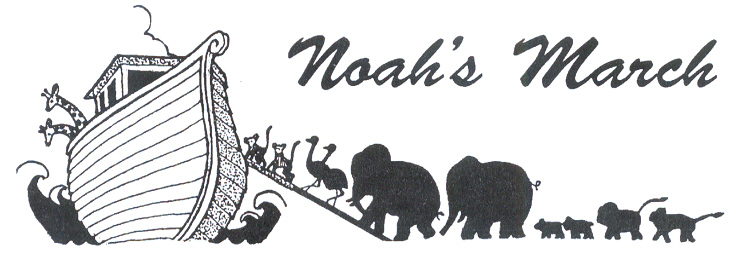 